FactsheetHaris EpaminondaWeitere AusstellungenHaris Epaminonda8. Juli 2023 – 14. Januar 2024,
Kunstmuseum St.GallenIm Schaffen von Haris Epaminonda (*1980 Nikosia, Zypern) geht es um die Auseinandersetzung mit einem komplexen, kulturhistorischen Kosmos. Collagenartige Kombinationen von Fotografien, Filmen, Skulpturen, Objekten sowie vorgefundenen Gegenständen und Bildern überführt die zypriotische Künstlerin in raumgreifende Installationen und vielschichtige Erzählungen. Ihre Motive entstammen unterschiedlichsten Quellen und lassen Raum für zahlreiche Assoziationen.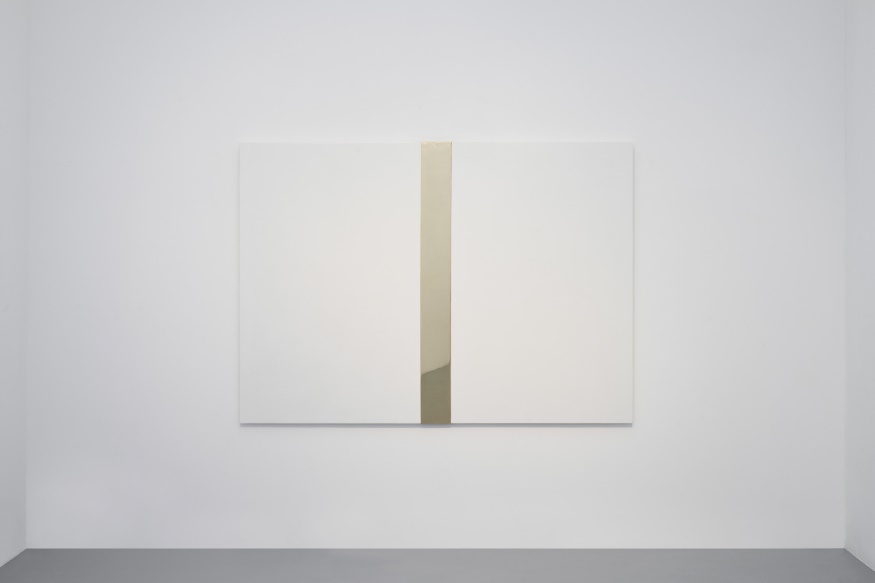 Haris Epaminonda, Untitled #05 t/g, 2019, Courtesy Galleria Massimo Minini, Brescia Seit 2007 arbeitet die Künstlerin gemeinsam mit Daniel Gustav Cramer (*1975 Neuss) seit 2017 am fortlaufenden Projekt «Infinite Library». Es handelt sich um ein stetig wachsendes Archiv von Büchern, die jeweils aus den Seiten eines oder mehrerer gefundener Bücher erstellt und neu gebunden werden.2012 nahm Epaminonda an der documenta 13 in Kassel teil. An der 58. Biennale von Venedig erhielt sie 2019 den Silbernen Löwen für «eine vielversprechende junge Teilnehmerin der Internationalen Ausstellung May You Live in Interesting Times». 2022 nahm sie an der 34. Biennale in São Paolo sowie an der europäischen Biennale Manifesta 14 in Kosovo teil. Kuratiert von Nadia VeroneseAusstellungsdauer8. Juli 2023 – 14. Januar 2024 Kunstmuseum St.GallenMedienorientierung7. Juli 202311 UhrAusstellungseröffnung7. Juli 202318.30 UhrÖffnungszeitenDi-So 10-17 UhrDo 10-20 UhrHaris Epaminonda8. Juli 2023 – 14. Januar 2024,
Kunstmuseum St.GallenIm Schaffen von Haris Epaminonda (*1980 Nikosia, Zypern) geht es um die Auseinandersetzung mit einem komplexen, kulturhistorischen Kosmos. Collagenartige Kombinationen von Fotografien, Filmen, Skulpturen, Objekten sowie vorgefundenen Gegenständen und Bildern überführt die zypriotische Künstlerin in raumgreifende Installationen und vielschichtige Erzählungen. Ihre Motive entstammen unterschiedlichsten Quellen und lassen Raum für zahlreiche Assoziationen.Haris Epaminonda, Untitled #05 t/g, 2019, Courtesy Galleria Massimo Minini, Brescia Seit 2007 arbeitet die Künstlerin gemeinsam mit Daniel Gustav Cramer (*1975 Neuss) seit 2017 am fortlaufenden Projekt «Infinite Library». Es handelt sich um ein stetig wachsendes Archiv von Büchern, die jeweils aus den Seiten eines oder mehrerer gefundener Bücher erstellt und neu gebunden werden.2012 nahm Epaminonda an der documenta 13 in Kassel teil. An der 58. Biennale von Venedig erhielt sie 2019 den Silbernen Löwen für «eine vielversprechende junge Teilnehmerin der Internationalen Ausstellung May You Live in Interesting Times». 2022 nahm sie an der 34. Biennale in São Paolo sowie an der europäischen Biennale Manifesta 14 in Kosovo teil. Kuratiert von Nadia VeronesePressekontaktGloria Weiss Leitung KommunikationMuseumstrasse 329000 St.GallenT +41 71 242 06 84kommunikation@kunstmuseumsg.chwww.kunstmuseumsg.chAusstellungsdauer8. Juli 2023 – 14. Januar 2024AusstellungsortKunstmuseum St.GallenMedienorientierung7. Juli 2023, 11 Uhr, Kunstmuseum St.GallenAusstellungseröffnung7. Juli 2023, 18.30 Uhr, Kunstmuseum St.GallenKuratiert vonNadia VeroneseÖffnungszeitenDienstag-Sonntag 10-17 UhrDonnerstag 10-20 UhrPressekontaktGloria Weiss T +41 71 242 06 84kommunikation@kunstmuseumsg.ch Websitewww.kunstmuseumsg.chAktuell
www.kunstmuseumsg.ch/ausstellungen Vorschau
www.kunstmuseumsg.ch/vorschau 